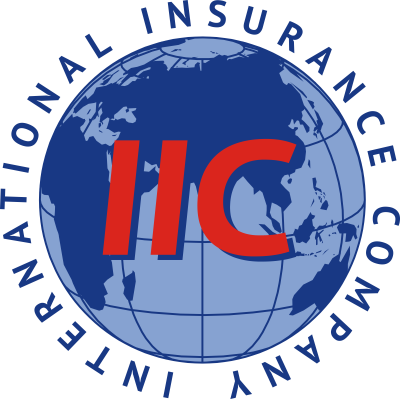 ОБРАЗЕЦАкт № _____о выполненных работах к счету № ____ от _________по Договору № ________ от «__»_____ 20__г.от  «___» ___________ 20_ г.________________________, в дальнейшем именуемое  «Учреждение», в лице __________________, действую____ на основании ___________, с одной стороны, и ООО МСК «АйАйСи», в дальнейшем именуемое «Страховщик», имеющее лицензию СЛ № 3128 от 16.05.2016 года, в лице генерального директора Морозовой Ирины Юрьевны, действующего на основании Устав,  с другой стороны, составили настоящий Акт о том, что работы по оказанию медицинских услуг застрахованным в ООО МСК «АйАйСи», перечисленные в прилагаемом реестре, выполнены в полном объеме и удовлетворяют условиям Договора. Общая стоимость оказанных медицинских услуг за отчетный период составила ________________ (_______)  руб. Приложение № 6             к договору на предоставление медицинской помощи (медицинских услуг) по добровольному медицинскому страхованию                                № ___ от «___» _____________ 20___г.УЧРЕЖДЕНИЕ:СТРАХОВЩИК:________________/                        /	              		     М.П.______________ /                     / М.П.